INDICAÇÃO Nº 114/2016Sugerem ao Poder Executivo Municipal a roçagem em canteiro localizado entre a Avenida Pedroso esquina com a Avenida Tenente João Benedito Caetano, no bairro Planalto do Sol.Excelentíssimo Senhor Prefeito Municipal, Nos termos do Art. 108 do Regimento Interno desta Casa de Leis, dirijo-me a Vossa Excelência para sugerir que, por intermédio do Setor competente, promova a roçagem em canteiro localizado entre a Avenida Pedroso esquina com a Avenida Tenente João Benedito Caetano, no bairro Planalto do Sol, neste município. Justificativa:Tendo em vista o mato alto está prejudicando visibilidade dos motoristas, pois é uma via  de bastante acesso de veículos, podendo ocorrer colisões Plenário “Dr. Tancredo Neves”, em 13 de janeiro de 2.016.                                                  FELIPE SANCHES-Vereador / Vice Presidente-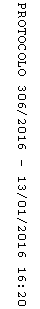 